VIRTUAL OWL PELLET LABPre-Lab VideoWatch the video linked below.Dirty Jobs - Owl Pellets.avi | Mountainheightsacademy (vids.io)Virtual LabVirtual Owl Pellet Dissection (kidwings.com)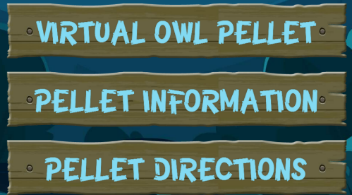 Look to the menu on the left side of the screen.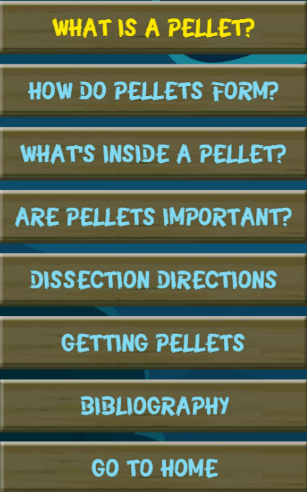 